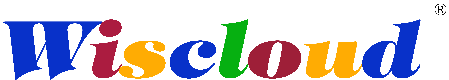 中央空调控制器产品详细说明书http://www.iWiscloud.com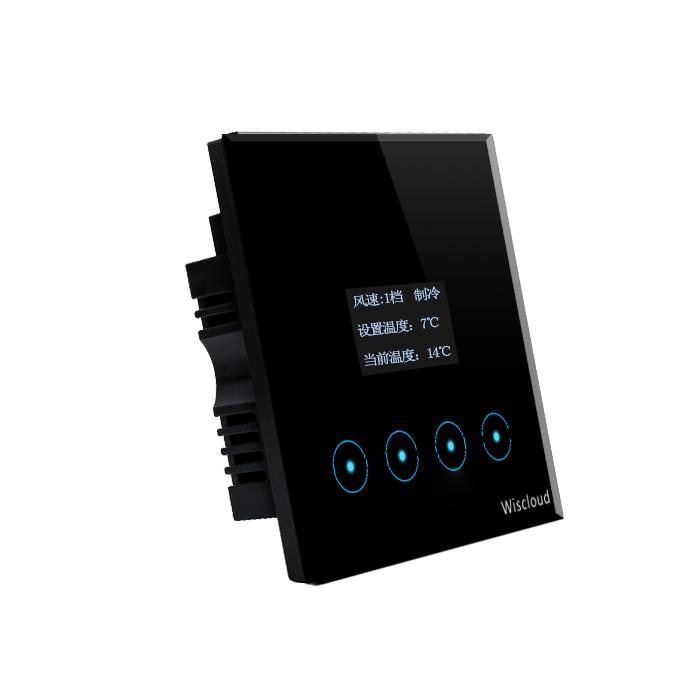 【警告】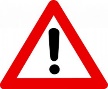 非专业电工不得安装/拆卸本设备，以免产生意料之外的危险！非厂家售后人员不能拆卸本设备，否则将无法获得保修服务！【说明】：本产品在不断更新，如说明书上图片与实物有差别，以实物为准。若产品升级，现有操作方法与说明书不一致，请到智慧云谷官网下载相关产品说明书，进行查阅，恕不另行通知。本产品仅作为辅助性产品，因其他因素给消费者造成的损失本公司不予承担。产品介绍感谢您购买iWiscloud中央空调控制器，为了使您能够安全、正确地使用本产品，使用前请务必认真阅读本说明书，阅读后请妥善保管，以便随时查阅参考。产品界面说明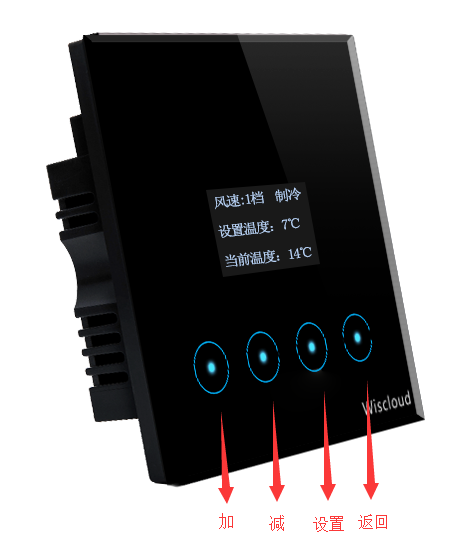 风速：     当前风速                  制冷/制热：制冷/制热设置温度： 设置温度              当前温度： 当前温敏探头检测到的温度，根据面板和外界的温度，需要20分钟左右稳定。产品参数支持以下类型中央空调：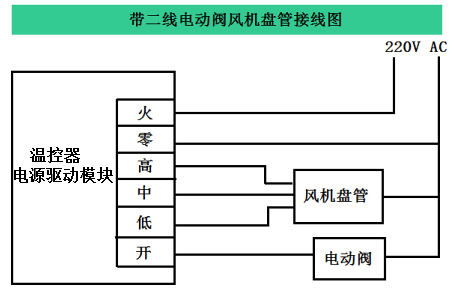 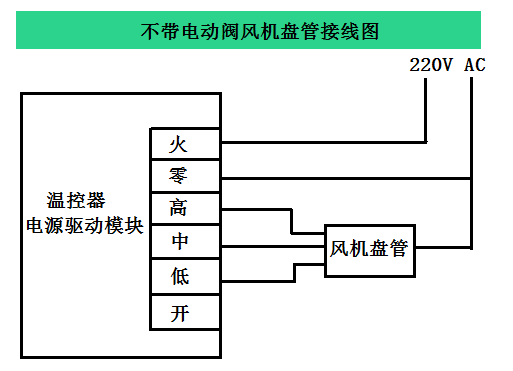 使用说明通过安装中央空调控制器实现对中央空调的控制，控制器具有温度调节、风速调节、模式调节、睡眠设置等功能。功能设置1.1温度设置首页点击“设置”出现设置温度调节页面，通过“加”/“减”按键对“设置温度”进行设置，点击“返回”保存设置并返回首页。1.2风速调节点击“设置”进入风速调节页面，通过“加”/“减”按键对“风速”进行加减设置。（注：风速只能在0-3之间调节，并且只有在手动模式下才能进行调节）1.3睡眠模式点击“设置”进入睡眠模式，通过“加”/“减”按键设置“打开”和“关闭”。（注：当为打开时，按键无点击状态的情况下，每2小时向主机请求一次时间，如果是晚上则进入睡眠模式）1.4模式调节点击“设置”进入模式调节，通过“加”/“减”按键设置模式，可设为“制冷”或“制热”。1.5风速调节点击“设置”进入风速是否自动调节页面，分为“手动”与“自动”。只有设为“手动”时才能通过按键进行风速加减的设置；当设为“自动”时，产品可根据“温度设置”和“当前温度”进行自动风速调节。1.6点击“设置”进入下一个设置页的循环。1.7点击“返回”保存以上操作，退出设置页，返回到首页。学习方法长按“设置”按键5秒，蜂鸣器响一声后松手，进入学习页，此时按下主机房间页面中的中央空调控制弹出框上的任意一个按键，如果返回首页说明学习成功；如果15秒内未学习，则回到首页。客户服务与保修条款智慧云谷云计算有限公司对iWiscloud中央空调控制器消费者提供国家规定的“三包”服务：1.消费者自购买iWiscloud中央空调控制器之日起，7天内发生性能故障，消费者可以选择退货、换货或修理。2.消费者自购买iWiscloud中央空调控制器之日起，15天内发生性能故障，消费者可以选择换货或修理。3.消费者自购买iWiscloud中央空调控制器之日起，18个月内保修，终身维护，配件不在保修之内。4．保修条款只限正常使用下有效，一切人为损坏、自行拆装、拆保修标志、超负荷使用不当等其他因素（不可抗力因素）造成的损坏不在保修范围内。产品清单中央空调控制器1个产品说明书1本保修卡1张合格证1张地址：公司地址：烟台市莱山区迎春大街科技创业大厦A738研发中心（售后）地址：山东省青岛市莱西市经济开发区扬州路27号智慧云谷售后热线：18865693877全国服务热线：400-618-0679网址：http://www.iWiscloud.comE-mail：service@iWiscloud.com本说明书最终解释权归智慧云谷有限公司所有参数感温元件NTC热敏电阻工作电压AC220V±10%,50/60HZ控制精度±1℃额定功率200W自耗功率<1W温度设置1-35℃显示范围0-40℃工作环境-10-85℃